  RFQ No. 27. GM Admin & Security North /RPC/2017/28Provisioning of New Tube Well Bore and RoomSealed bids, in Pak rupees on D.D.P basis, are invited from PTCL Registered Vendors “Tender regarding Provisioning of New Tube Well Bore and Room.”Tender documents can be collected from RPC (Regional Procurement Committee) Office, Room no. 211, Second Floor, PTCL House, F-5/1, Islamabad. Payment for the tender document is Rs. 2,000/- (non-refundable for each Tender) and tender can be collected from 16th June 2017 to 3rd July 2017 during office hours (09:00 am to 04:00 pm).Tender documents complete in all respects should be dropped in bid box on or before 3rd July 2017 at reception of F-5/1 Islamabad as per instructions to the bidders contained in the Bid Documents.Bids should be marked as “Tender Notice regarding Provisioning of New Tube Well Bore and Room.”4.	PTCL reserves the right to reject any or all bids and to annul the bidding process at any time, without thereby incurring any liability to the affected bidder(s) or any obligations to inform the affected bidder(s) of the grounds for PTCL’s action.5.	Vendor registration is not mandatory for all the vendors interested to engage in business with or supply material/services to PTCL. It is essential to mention the Vendor Registration Code (VR Code) assigned by PTCL on Quotations/Bids submitted. Unregistered vendors are required to get registered with PTCL for this purpose, prior to issuance of PO.6.	All correspondence on the subject may be addressed to the undersigned.	Note: Only large category vendors are eligible to participate in this tender.Team Lead RPC  Room no. 211, PTCL Phone House, F-5/1, Islamabad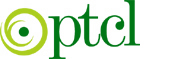 PAKISTAN TELECOMMUNICATION COMPANY LTDOffice of General Manager Admin & Security North F-5/1, Islamabad